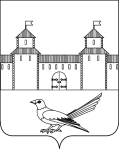 от 12.05.2015_ № 119-п_  О разработке проекта планировки,проекта      межевания      территории,градостроительных     планов     вновьобразуемых     земельных      участков части    территории   в   г. СорочинскеОренбургской области, ограниченнойс    северной     стороны    ул.  Фрунзе,с восточной стороны ул. Саратовская, с южной стороны железной дорогой, с западной стороны ул. Орская.  В соответствии со статьями 42, 45, 46 Градостроительного кодекса Российской Федерации, со статьей 16 Федерального закона от 06.10.2003 г.  № 131-ФЗ  «Об   общих  принципах  организации  местного  самоуправления  в  Российской  Федерации», со статьями  31, 34  Устава муниципального образования город Сорочинск Оренбургской области, решением Сорочинского  городского  Совета муниципального образования  город  Сорочинск  Оренбургской области   от 25 февраля 2010 года  №5 «Об утверждении  Генерального плана города  Сорочинска», решением   Сорочинского  городского  Совета муниципального образования  город  Сорочинск Оренбургской области    от 7 мая  2013 года  №204 «Об утверждении   Правил землепользования и застройки муниципального образования  город Сорочинск Оренбургской области»,  решением Сорочинского  городского  Совета муниципального образования  город  Сорочинск  Оренбургской области  от 27 июня 2014 года №307 «Об  утверждении  Положения «О порядке подготовки и утверждения документации по планировке территории муниципального образования город Сорочинск  Оренбургской области», в целях обеспечения устойчивого развития территорий муниципального образования город Сорочинск Оренбургской области:     1. Отделу архитектуры и градостроительства администрации муниципального образования город Сорочинск Оренбургской области:  1.1. Организовать подготовку проекта планировки, проекта межевания      территории, градостроительных планов вновь образуемых земельных      участков части    территории   в   г. Сорочинске Оренбургской области, ограниченной с    северной     стороны    ул.  Фрунзе, с восточной стороны ул. Саратовская, с южной стороны железной дорогой, с западной стороны ул. Орская.      1.2.  Подготовить техническое задание на подготовку проекта планировки совмещенного с проектом межевания территории в срок до 15 мая 2015 года.     1.3. Прием предложений физических и юридических лиц о порядке, сроках подготовки и содержании проекта планировки, проекта межевания      территории, градостроительных планов вновь образуемых земельных      участков части    территории   в   г. Сорочинске Оренбургской области, ограниченной с северной стороны ул.  Фрунзе, с восточной стороны ул. Саратовская, с южной стороны железной дорогой, с западной стороны ул. Орская, вести по адресу: Оренбургская область, г. Сорочинск, ул. Советская, 1, кабинет №8.  Контактный телефон 4-22-00.    2.   Контроль за исполнением настоящего постановления возложить на главного архитектора муниципального образования город Сорочинск   Крестьянова А.Ф.    3.  Постановление вступает в силу со дня подписания и подлежит   официальному опубликованию.  Глава    администрации  города        Сорочинска 	    				Т.П. МелентьеваРазослано: в дело,   прокуратуре,   ОАГ,   информационный бюллетень Администрация города Сорочинска Оренбургской областиП О С Т А Н О В Л Е Н И Е 